
	MEMBERSHIP APPLICATION (updated 2021)GENERAL INFORMATION
	Company Name _____________________________________________________________
	Owner’s Name: ______________________________  	Owner’s Cell #:  _________________
	Owner’s Email:   __________________________________________________
	 Address   _________________________________________________________________________
	City:  ______________________	State: ________________ 	Zip:  _________              Name & Title of Contact Person:
              Phone  _________________ Fax ________________ Email   ______________________________________              # Of employees   _____ # of years in business  _____  Website   __________________________________________
              Are you a Certified MBE or WBE with Baltimore City _____  (yes or no) If so what (MBE or WBE) ________________
              How long?_________ Are you a Certified MBE or WBE MDOT _____________________ (yes or no) _______
              If so what ________ (MBE or WBE) How long? ______CATEGORY  General Contractor______  Subcontractor	______ Supplier ______ Other ______
	TYPE OF COMPANY WORK AND/OR SERVICES (check all that apply)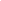 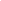  	Construction: Buildings:  Large ____ Small Jobs ____;  Renovations: Large____    Small Jobs. ____
	Demolition: Big ____ Small____  Roads & Highways: New ____    Renovations ____  Bridges/Roads & Highways ____ 
	Construction Management ____ Architectural   _Engineering ____ 
	Building Operations/Services:  Management ____   Security ____   Janitorial ____   Lawn Care ____   Services ____
	Landscaping: Resurfacing/Rebuilding/Planting ____   Cutting & Removal of Trees, Brushes etc.; 
	Roadside/Median Maintenance ____   Electrical: Highway Lighting/Repairs ____   Commercial Bldg. ____   
	Residential ____  Plumbing:  Commercial ____      Residential ____    Painting: Interior ____      Exterior ____
	Only; Interior & Exterior  ____ Technology: Web Design & Development ____ Software Develop/Implement  ____
	Cybersecurity ____ Trucking Services  ____ Supplies:  Janitorial ____ Dental ____  Medical ____   Electrical ____
	Lawn Services: Pest Control ____ Security Monitoring ____ Custodial ____    Litter/Pick-up/ Removal ____
	 Elevator Repairs ____  Roofing: Commercial  ____   Residential; New ____ Construction Renovation ____
	Crushing Material ____Crushing/RC-6  ____    Others  ______________________________________________                                                                              *Include NAICS Code & Category: ______________________________________________________________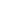 PRIMARY MARKET SERVED (check all that applies)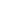 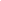 Did someone refer you? ____	If yes, who?  _______________________________Do you want to serve on the board or a committee?  YES ____NO ____	Committee/Board ____Do you have any ideas that you would like to see implemented? 	
----------------------------------------------------OFFICE USE ONLY -----------------------------------------------------------Membership Fee: Ck#  	/Cash 	_	Amt.  	_,	Date:Please refer other contractors to join.  List their names and phone numbers:  For Membership, please check:

Annual Sales Volume: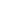 
Remit to:The Maryland Minority Contractors Association, Inc.2423 Maryland Avenue, Suite 200Baltimore, Maryland 21218(410) 235-8303 (410) 235-8304 fax mmca.inc@gmail.comNote:  MMCA dues are not deductible as a charitable contribution for Federal income tax purposes, but may be partiallydeductible as a business expense.(	)  Residential(	) Commercial(	) Renovation(	) Industrial(	)  Baltimore City(	) Baltimore County(	) Anne Arundel County(	) Carroll County(	)  Cecil County(	) Harford County(	) Howard County  (	) PG County(	) Howard County  (	) PG County(	)  Montgomery County(	) DC Metro(	) Virginia  (          ) Other(	) Virginia  (          ) Other Under $200,000$350$200,000 - $500,000$850$500,000 - $2 Million$1300Over $2 Million$1800